Załącznik nr 11 do SIWZ - Zobowiązanie podmiotu do oddania zasobówOŚWIADCZENIE PODMIOTU O UDOSTĘPNIENIU ZASOBÓWna potrzeby realizacji zamówienia pn. „BUDOWA KANALIZACJI SANITARNEJ W  UL. JODŁOWEJ I CZĘŚCI ULICY WARSZAWSKIEJ W SUCHEDNIOWIE”......................................................(miejscowość i data)								ZAMAWIAJĄCY:									Gmina Suchedniów									ul. Fabryczna 5									26 - 130 SuchedniówPODMIOT UDOSTĘPNIAJĄCY.......................................................................................................................................................(nazwa i adres podmiotu udostępniającego, którego dotyczy niniejsza informacja)Niniejszym, mając prawo i zdolność do reprezentowania w/w firmy zobowiązuję się do udostępnienia firmie: ............................................................................................................................................................................................(nazwa i adres Wykonawcy składającego ofertę)niezbędnych zasobów tj.:………………………………………………………………………………………………………….…………………………………………………………………………………………………………………………………………………………………………………………………………………….…………………………………………………………………………………………………………[należy podać przede wszystkim zakres udostępnianych podmiotów tj. zdolności technicznych, zawodowych, sytuacji finansowej lub ekonomicznej, sposób w jaki będą wykorzystywane te zasoby w realizacji zamówienia, charakter stosunku prawnego jaki będzie łączyć Wykonawcę z podmiotem oraz zakres i czas trwania udziału innego podmiotu przy realizacji zadania].....................................................................Podpisano - Podmiot udostępniający(imię, nazwisko i podpis)Uwaga – załącznik nr 11 składany wraz z ofertą tylko przez Wykonawców, którzy przy wykonywaniu niniejszego zamówienia będa wykorzystywać niezbędne zasoby udostępnione przez inne podmioty. 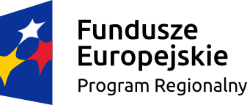 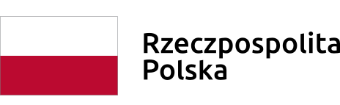 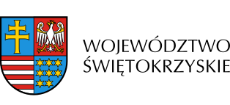 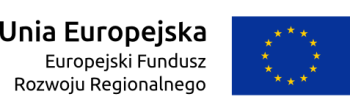 